Selection of Sample Villages for the Household SurveyA household survey of the study was conducted in order to obtain data about market access from the primary source at the finest level. The survey aimed to collect data from household samples throughout the study area in order to represent the region accurately. Therefore, 15 villages are selected as sample villages from which household samples were collected. The selection criteria for sample villages mainly stresses geographic location and accessibility factors. These criteria include distance to town, to major border crossing, to minor border crossing, to Mekong River, to main road, elevation and landform. Table S6 reveals the different characteristics of sample villages among the criteria in a comparative manner and figure S6 illustrates the locations of 15 sample villages. It is seen from the table and the map that the 15 sample village locations are distributed rather regularly throughout the region and have some similarities and differences to one another, hence are good representatives for the region.The study set the number of 15 sample villages for ease in recognition. The number started from the south to the north considering that the south has better market accessibility. The 15 sample villages were located in 15 different clusters and 7 districts in the study area. The numbers and names of the 15 sampled villages were 1) Na Hin, 2) Huay Lerk, 3) Mueng Pae, 4) Vern Kham, 5) Dong Sa Nguan, 6) Pa Lai, 7) Na Nhok, 8) Nam Lin, 9) Pha Liab, 10) Phone Sa Ad, 11) Som Sa Wan, 12) Nam Tuan, 13) Na Tak, 14) Pak Hung, and 15) Pak Long. Village 1 to 8 are regarded as villages in the south while village 9 to 15 are regarded as villages in north.Figure S6 Map of locations of sample villages.The figure is based on public domain data from Openstreet map and was produced on QGIS 2.16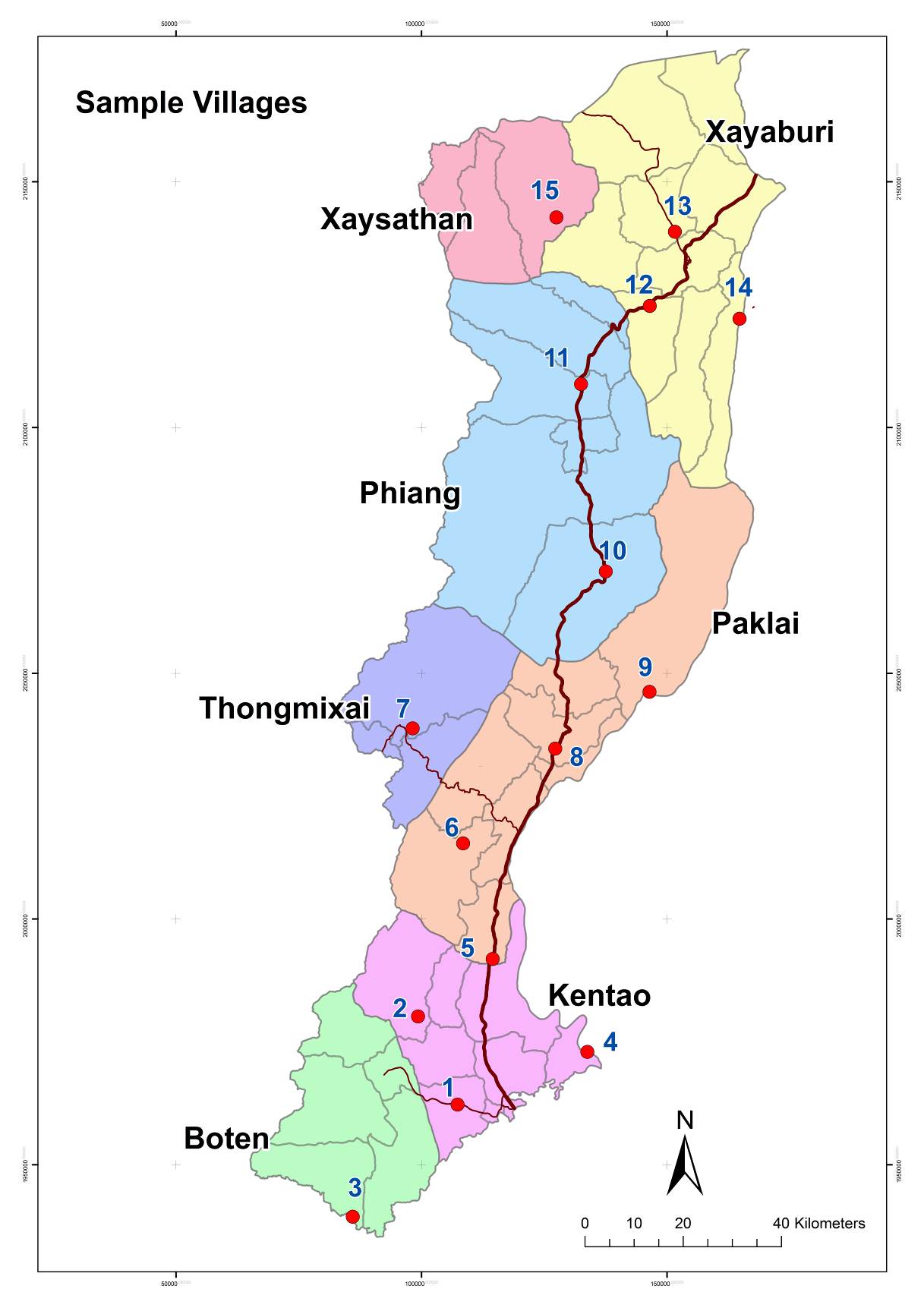 Table S6: Comparative characteristics of sample villages by the criteria of geographic location and accessibility factors NoVillageLocationD. to townD. to main roadD. to major crossingD. to near crossingD. to  marketD. to Mekong Landform1Na HinSouthCloseCloseCloseCloseCloseFarPlain2Huay LerkSouthMediumMediumMediumMediumCloseVery farHigh hilly3Mueng PaeSouthFarFarFarCloseCloseVery farHilly shore4Vern KhamSouthFarFarMediumCloseCloseCloseHilly shore5Dong Sa NguanSouthMediumCloseCloseCloseMediumMediumLow hilly6Pa LaiMiddleMediumMediumFarMediumMediumMediumHigh hilly7Na NhokMiddleCloseFarVery farCloseCloseFarPlateau8Nam LinMiddleCloseCloseFarFarCloseMediumLow hilly9Pha LiabMiddleFarFarVery farVery farFarClosePlain shore10Phone Sa AdMiddleMediumCloseVery farVery farCloseFarPlain11Som Sa WanNorthCloseCloseVery farVery farCloseFarPlain12Nam TuanNorthCloseCloseVery farVery farCloseMediumLow hilly13Na TakNorthCloseCloseVery farVery farCloseMediumLow hilly14Pak HungNorthMediumMediumVery farVery farFarCloseHilly shore 15Pak LongNorthFarFarVery farVery farFarVery farMountain